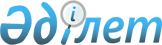 2018-2019, 2019-2020, 2020-2021 оқу жылдарына арналған техникалық және кәсіптік, орта білімнен кейінгі білімі бар кадрларды даярлауға арналған мемлекеттік білім беру тапсырысын бекіту туралыАқмола облысы әкімдігінің 2018 жылғы 15 маусымдағы № А-7/269 қаулысы. Ақмола облысының Әділет департаментінде 2018 жылғы 29 маусымда № 6703 болып тіркелді.
      Ескерту. Қаулының тақырыбы жаңа редакцияда - Ақмола облысы әкімдігінің 12.04.2019 № А-4/166 (ресми жарияланған күнінен бастап қолданысқа енгізіледі) қаулысымен.
      "Білім туралы" 2007 жылғы 27 шілдедегі Қазақстан Республикасының Заңының 6-бабы 2-тармағындағы 8-3) тармақшасына сәйкес, Ақмола облысының әкімдігі ҚАУЛЫ ЕТЕДІ:
      Ескерту. Кіріспе жаңа редакцияда - Ақмола облысы әкімдігінің 12.04.2019 № А-4/166 (ресми жарияланған күнінен бастап қолданысқа енгізіледі) қаулысымен.


      1. Қоса беріліп отырған:
      1) жергілікті бюджет есебінен техникалық және кәсіптік, орта білімнен кейінгі білімі бар кадрларды даярлауға арналған 2018-2019 оқу жылына арналған мемлекеттік білім беру тапсырысы;
      2) жергілікті бюджет есебінен техникалық және кәсіптік, орта білімнен кейінгі білімі бар кадрларды даярлауға арналған 2019-2020 оқу жылына арналған мемлекеттік білім беру тапсырысы;
      3) жергілікті бюджет есебінен техникалық және кәсіптік, орта білімнен кейінгі білімі бар кадрларды даярлауға арналған 2020-2021 оқу жылына арналған мемлекеттік білім беру тапсырысы бекітілсін.
      Ескерту. 1-тармақ жаңа редакцияда - Ақмола облысы әкімдігінің 12.04.2019 № А-4/166 (ресми жарияланған күнінен бастап қолданысқа енгізіледі) қаулысымен.


      2. "Ақмола облысының білім басқармасы" мемлекеттік мекемесі мүдделі органдармен бірлесе отырып, жергілікті бюджет есебінен техникалық және кәсіптік, орта білімнен кейінгі білімі бар кадрларды даярлауға арналған бекітілген мемлекеттік білім беру тапсырысын орналастыру бойынша шаралар қолдансын.
      Ескерту. 2-тармақ жаңа редакцияда - Ақмола облысы әкімдігінің 12.04.2019 № А-4/166 (ресми жарияланған күнінен бастап қолданысқа енгізіледі) қаулысымен.


      3. Осы қаулының орындалуын бақылау Ақмола облысы әкімінің орынбасары А.Е.Мысырәлімоваға жүктелсін.
      4. Осы қаулы Ақмола облысы Әділет департаментінде мемлекеттік тіркелген күнінен бастап күшіне енеді және ресми жарияланған күнінен бастап қолданысқа енгізіледі. Жергілікті бюджет есебінен техникалық және кәсіптік, орта білімнен кейінгі білімі бар кадрларды даярлауға арналған 2018-2019 оқу жылына арналған мемлекеттік білім беру тапсырысы
      Ескерту. Тапсырыс жаңа редакцияда - Ақмола облысы әкімдігінің 12.04.2019 № А-4/166 (ресми жарияланған күнінен бастап қолданысқа енгізіледі) қаулысымен. Жергілікті бюджет есебінен техникалық және кәсіптік, орта білімнен кейінгі білімі бар кадрларды даярлауға арналған 2019-2020 оқу жылына арналған мемлекеттік білім беру тапсырысы
      Ескерту. Тапсырыс жаңа редакцияда - Ақмола облысы әкімдігінің 18.02.2020 № А-2/72 (ресми жарияланған күнінен бастап қолданысқа енгізіледі) қаулысымен. Жергілікті бюджет есебінен техникалық және кәсіптік, орта білімнен кейінгі білімі бар кадрларды даярлауға арналған 2020-2021 оқу жылына арналған мемлекеттік білім беру тапсырысы
      Ескерту. Тақырыбы жаңа редакцияда - Ақмола облысы әкімдігінің 12.04.2019 № А-4/166 (ресми жарияланған күнінен бастап қолданысқа енгізіледі) қаулысымен.
					© 2012. Қазақстан Республикасы Әділет министрлігінің «Қазақстан Республикасының Заңнама және құқықтық ақпарат институты» ШЖҚ РМК
				
      Облыс әкімі

М.Мырзалин
Ақмола облысы әкімдігінің
2018 жылғы 15 маусымдағы
№ А-7/269 қаулысымен
бекітілген
№
Профиль атауы (бағыты)
Орындар саны
Оқу жылы ішінде 1 студентті оқытуға жұмсалатын орташа шығыстар (мың теңгемен)
1
Білім беру
1173
371,1
2
Медицина, фармацевтика
164
423,7
3
Өнер және мәдениет
205
525,4
4
Қызмет көрсету, экономика және басқару
710
487,6
5
Геология, тау-кен өндірісін өндіру өнеркәсібі және пайдалы қазбаларды өндіру
175
383,3
6
Энергетика
117
361,3
7
Металлургия және машина жасау
70
378,8
8
Көлік (салалар бойынша)
220
455,8
9
Өндіріс, құрастыру, пайдалану және жөндеу (салалар бойынша). Көлікті пайдалану
395
531,9
10
Байланыс, телекоммуникация және ақпараттық технологиялар. Электрондық техника
345
453,4
11
Құрылыс және коммуналдық шаруашылық
370
345,3
12
Ауыл шаруашылығы, ветеринария және экология
755
526
Жиыны:
4699Ақмола облысы әкімдігінің
2018 жылғы 15 маусымдағы
№ А-7/269 қаулысымен
бекітілген
№
Профиль атауы (бағыты)
Орындар саны
Оқу жылы ішінде 1 студентті оқытуға жұмсалатын орташа шығыстар (мың теңгемен)
№
Профиль атауы (бағыты)
күндізгі оқу нысаны
Оқу жылы ішінде 1 студентті оқытуға жұмсалатын орташа шығыстар (мың теңгемен)
1
Білім беру
1194
371,1
2
Медицина, фармацевтика
139
423,7
3
Өнер және мәдениет
223
525,4
4
Қызмет көрсету, экономика және басқару
729
487,6
5
Геология, тау-кен өндірісін өндіру өнеркәсібі және пайдалы қазбаларды өндіру
140
383,3
6
Мұнай-газ және химия өндірісі
25
379
7
Энергетика
96
361,3
8
Металлургия және машина жасау
95
378,8
9
Көлік (салалар бойынша)
155
455,8
10
Өндіріс, құрастыру, пайдалану және жөндеу (салалар бойынша). Көлікті пайдалану
364
531,9
11
Байланыс, телекоммуникация және ақпараттық технологиялар. Электрондық техника
415
453,4
12
Құрылыс және коммуналдық шаруашылық
295
345,3
13
Ауыл шаруашылығы, ветеринария және экология
784
526
Жиыны:
4654Ақмола облысы әкімдігінің
2018 жылғы 15 маусымдағы
№ А-7/269 қаулысымен
бекітілген
№
Профиль атауы (бағыттар)
Орындар саны
Оқу жылы ішінде 1 студентті оқытуға жұмсалатын орташа шығыстар (мың теңгемен)
№
Профиль атауы (бағыттар)
күндізгі оқу нысаны
Оқу жылы ішінде 1 студентті оқытуға жұмсалатын орташа шығыстар (мың теңгемен)
1
Білім беру
1010
371,1
2
Медицина, фармацевтика
164
423,7
3
Өнер және мәдениет
205
525,4
4
Қызмет көрсету, экономика және басқару
655
487,6
5
Геология, тау-кен өндірісін өндіру өнеркәсібі және пайдалы қазбаларды өндіру
175
383,3
6
Мұнай-газ және химия өндірісі
25
379
7
Энергетика
125
361,3
8
Металлургия және машина жасау
75
378,8
9
Көлік (салалар бойынша)
295
455,8
10
Өндіріс, құрастыру, пайдалану және жөндеу (салалар бойынша). Көлікті пайдалану
470
531,9
11
Байланыс, телекоммуникация және аппараттық технологиялар. Электрондық техника
330
453,4
12
Құрылыс және коммуналдық шаруашылық
445
345,3
13
Ауыл шаруашылығы, ветеринария және экология
790
526
Жиыны:
4764